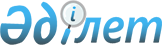 О внесении изменений и дополнения в постановление Правительства Республики Казахстан от 4 сентября 2006 года N 836
					
			Утративший силу
			
			
		
					Постановление Правительства Республики Казахстан от 26 мая 2008 года N 499. Утратило силу постановлением Правительства Республики Казахстан от 11 июля 2018 года № 419.
      Сноска. Утратило силу постановлением Правительства РК от 11.07.2018 № 419.
      Правительство Республики Казахстан  ПОСТАНОВЛЯЕТ: 
      1. Внести в  постановление Правительства Республики Казахстан от 4 сентября 2006 года N 836 "О создании Комиссии по концессиям в отношении объектов, относящихся к республиканской собственности" следующие изменения и дополнение: 
      ввести в  состав Комиссии по концессиям в отношении объектов, относящихся к республиканской собственности, утвержденный указанным постановлением: 
      Тортаева Бауржана Кадыровича - директора Департамента инвестиционной политики и планирования Министерства экономики и бюджетного планирования Республики Казахстан, секретарем; 
      вывести из указанного состава Шаккалиева Армана Абаевича; 
      в  Положении о Комиссии по концессиям в отношении объектов, относящихся к республиканской собственности, утвержденном указанным постановлением: 
            в  пункте 7 после слова "юстиции" дополнить словами ", депутаты Парламента". 
      2. Настоящее постановление вводится в действие со дня подписания. 
					© 2012. РГП на ПХВ «Институт законодательства и правовой информации Республики Казахстан» Министерства юстиции Республики Казахстан
				
Премьер-Министр
Республики Казахстан
К. Масимов